Work ExperienceKhurinji Homes Pvt. Ltd., IndiaDesignation:Site Engineer - June 2012 – Sept 2014Supervise and organize daily work on site; control all operations, including progress, planning, labor relations, and cost planning. Team up with other professionals like Sub-contractors, consultants and client’s representatives in order to make sure that the job is completed within budget and on time.Visit site beforehand. Serve as focal point in all surveying activities.AmarprakashDevolopersPvt.Ltd.,IndiaDesignation: QA/QC Engineer - Sept 2014-JUNE 2015Testing the material which we received from the suppliers on a daily basis about the strength and quality of the materialMonitoring the execution works with checklist and QC clearance.Coordinate all QA/QC activities with site QC manager.Control and the distribution of all the companies quality documentation. CHETTINAD BUILDERS PVT.LTD., INDIADesignation: Site Engineer - June 2015- March 2017Project Management SupportMonitor and control progress of project viz. budgeted costs, quality, timelines, standard of contractor/consultant to ensure that project specifications and approved parameters are met.Direct workers completion of specific pieces of project to ensure efficient utilization of resources hence attains maximum productivity. Evaluate work performance plus human constraints.     Cooperate with management to ensure the safe and secure management of the site.Account all assets and materials on-site under control. Sign time sheets of contractors under control.Maintain and follow up cost variation, time extension claims and other contemporary records’ log.Participate actively in site meetings and periodic checks to discuss plus resolve matters such as work procedures, complaints and construction and operational problems. Measure and report on issues, opportunities, development plans and achievements.Supervise and organize daily work on site; control all operations, including progress, planning, labor relations, and cost planning. Team up with other professionals like Sub-contractors, consultants and client’s representatives in order to make sure that the job is completed within budget and on time.Visit site beforehand. Serve as focal point in all surveying activities.
Knowledge GainedDisplayed remarkable skill in working under pressure with ease and efficiency, multitasking on several assignments and meeting strict deadlines. Showed admirable team spirit and team playing attitude, and the natural ability to establish rapport and consensus among cross functional lines to ensure smooth operations.Gained rich exposure in directing earth work excavation, material shifting, cleaning of pour slab, formwork for columns, shuttering work for beams and slab, curing of slab,working in electrical and plumbing etc. Also accrued thorough knowledge in handling concreting works encompassing concreting for slab, beams and columns as well as preparation, curing and testing of cubes.Developing competency in technical report preparation.Carried out job profile in a consistent manner and continuously work towards the company’s objectives and goals that helped maintain level of competency.SkillsProficient in Customized Engineering Software: AutoCAD, STAAD.proAdept in MS Office Suite, E-mail & Internet ApplicationsQualification: Bachelor of Technology in Civil EngineeringUniversity: Dr.M.G.R. Educational and Research Institute                                                                                                                        Date:SundaramSundaram.363909@2freemail.com 	                                                                                                                               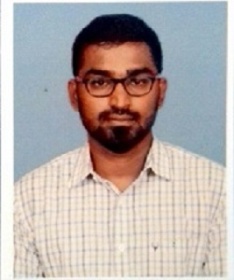 SundaramSundaram.363909@2freemail.com 	                                                                                                                               To pursue a career in civil engineering firm where I can utilize my engineering knowledge to gain professional experience. Track record in managing and coordinating various duties effectively, remarkable skill in working under pressure and drive in attaining desirable objectives set by management. Possesses a combination of technical abilities and people skills pertinent in developing strategic plans, streamlining system to heighten operational effectiveness and meeting set goals within cost, time and quality parameters. Holds excellent leadership, organization, coordination, monitoring, communication and interpersonal skills. Aspiring to contribute and work actively to a reputed company where experience and skills will have a valuable impact.To pursue a career in civil engineering firm where I can utilize my engineering knowledge to gain professional experience. Track record in managing and coordinating various duties effectively, remarkable skill in working under pressure and drive in attaining desirable objectives set by management. Possesses a combination of technical abilities and people skills pertinent in developing strategic plans, streamlining system to heighten operational effectiveness and meeting set goals within cost, time and quality parameters. Holds excellent leadership, organization, coordination, monitoring, communication and interpersonal skills. Aspiring to contribute and work actively to a reputed company where experience and skills will have a valuable impact.To pursue a career in civil engineering firm where I can utilize my engineering knowledge to gain professional experience. Track record in managing and coordinating various duties effectively, remarkable skill in working under pressure and drive in attaining desirable objectives set by management. Possesses a combination of technical abilities and people skills pertinent in developing strategic plans, streamlining system to heighten operational effectiveness and meeting set goals within cost, time and quality parameters. Holds excellent leadership, organization, coordination, monitoring, communication and interpersonal skills. Aspiring to contribute and work actively to a reputed company where experience and skills will have a valuable impact.STRENGTHSSTRENGTHSSTRENGTHSOrientation in Residential Building ProjectsOrientation in Residential Building ProjectsStrategic & Tactical Planning AdeptCompliance to Safety & Quality StandardsCompliance to Safety & Quality StandardsVersed in Material Costing – Contractors Billing Commitment to Service ExcellenceCommitment to Service ExcellencePeople Management & Leadership Skills  